FORM 3GEOGRAPHY312/1 PAPER 1END OF TERM EXAMOCT 2014TIME 2 ½ HOURSNAME --------------------------------------------------------------------------- ADM NO ---------CALSS------------ Attempt all the questionsIn section B, use separate foolscaps for each question.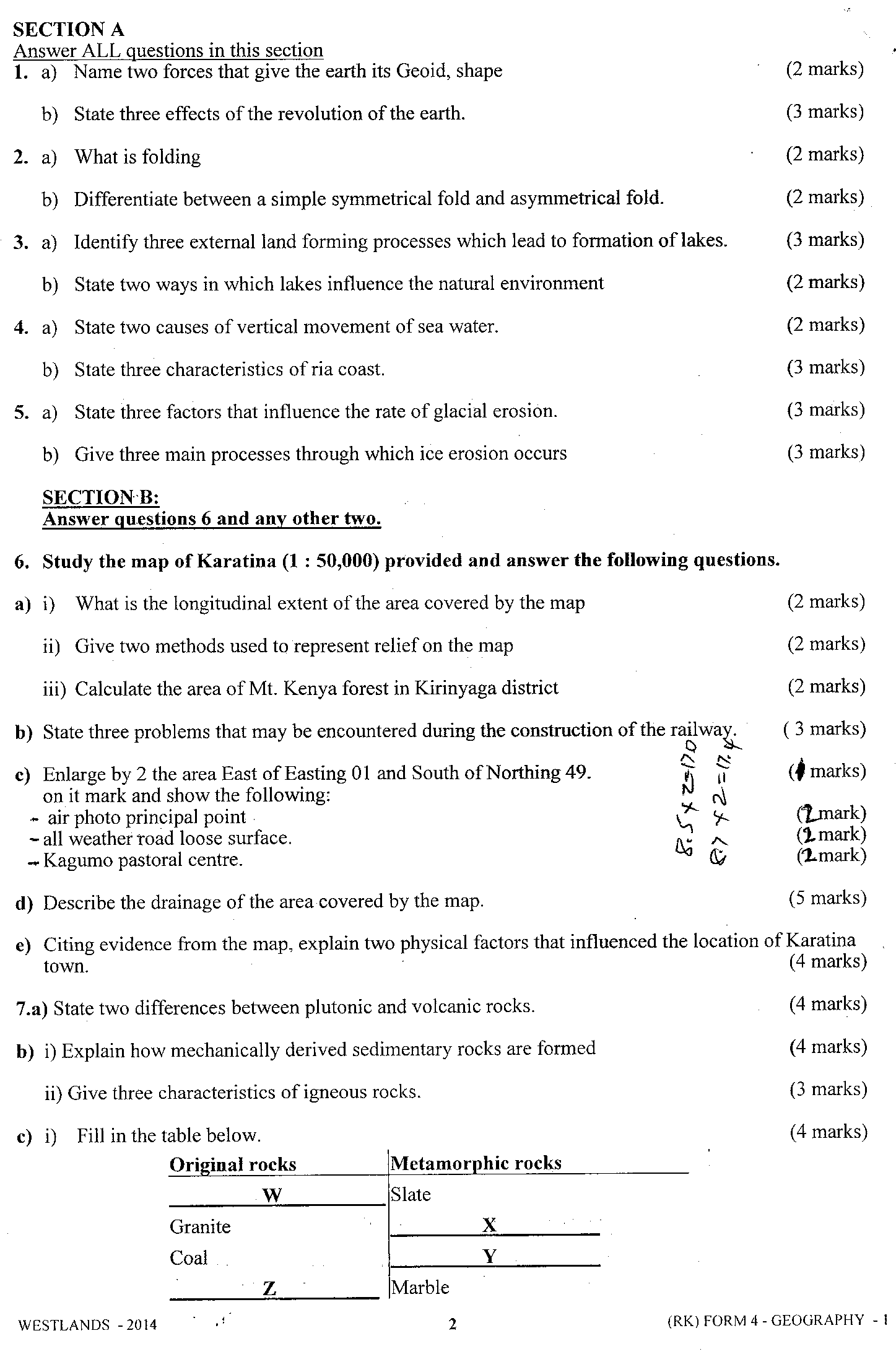 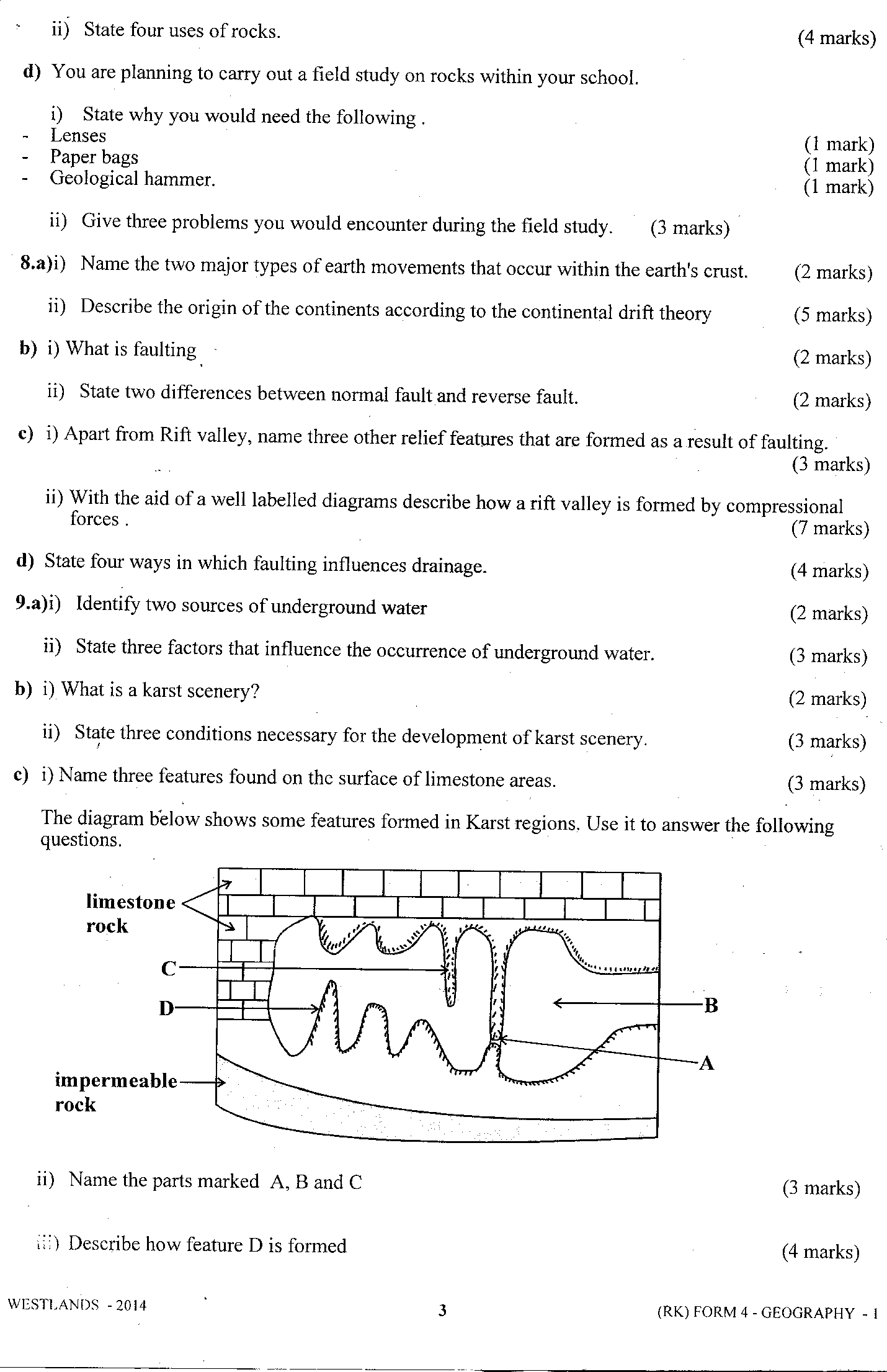 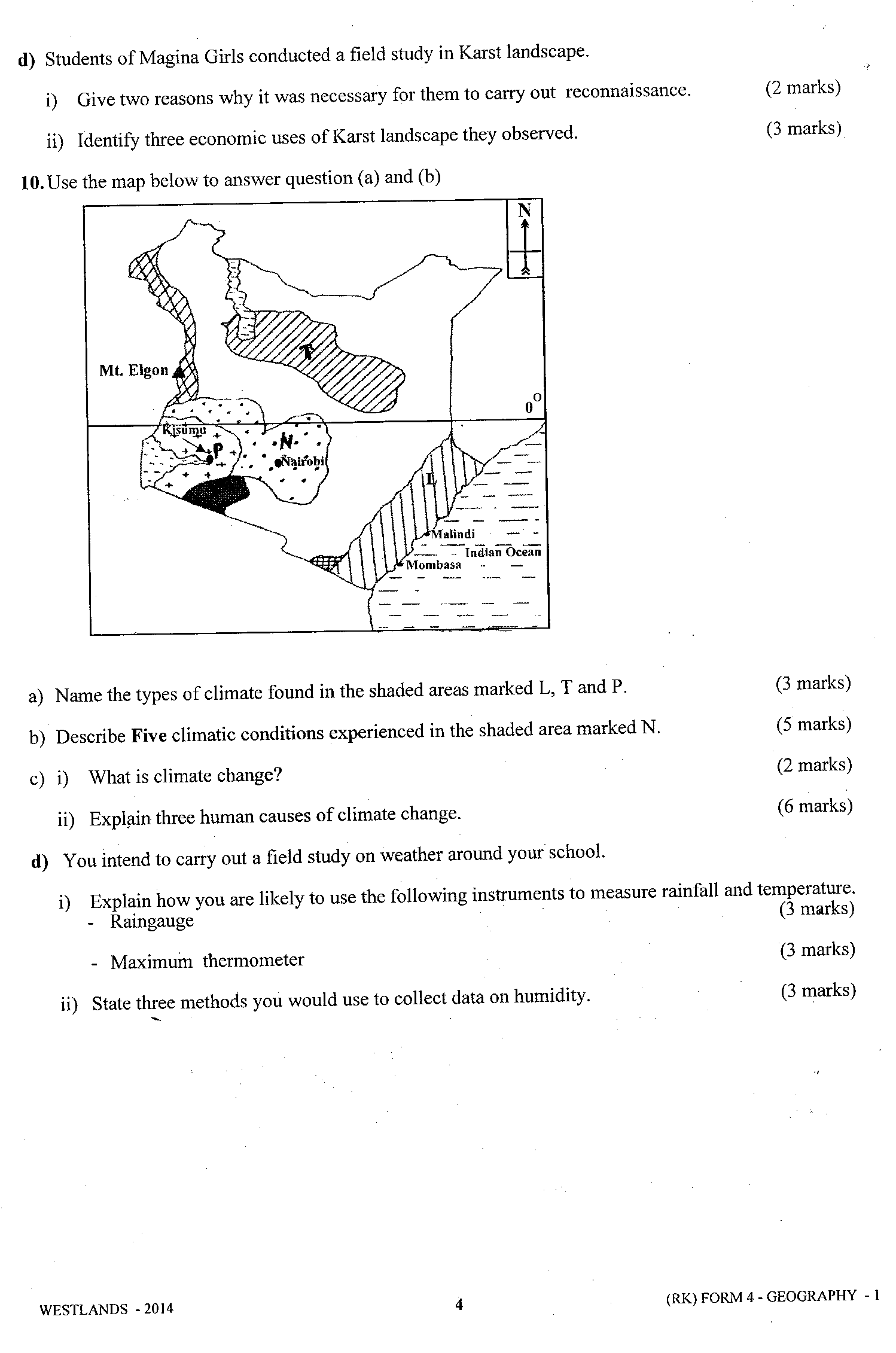 SECTION AQUESTION 6QUESTION 7QUESTION 8TOTAL